Εκπαιδευτικό Πρόγραμμα2018 – 2019ΑΝΑΚΟΙΝΩΣΗΔΕΥΤΕΡΑ 28 ΙΑΝΟΥΑΡΙΟΥ 2019ΑΜΦΙΘΕΑΤΡΟ ΝΟΣΟΚΟΜΕΙΟΥ19.00 – 21.00	         «Αντιμικροβιακή χημειοθεραπεία σε ενδοκοιλιακές λοιμώξεις»Συντονιστής Στυλιανός Ασημακόπουλος Επικ. Καθηγητής Παθολογίας – Λοιμώξεων Πανεπιστημίου ΠατρώνΠαθολογική Κλινική Πανεπιστημίου Πατρών, ΠΓΝΠΜετεκπαιδευτικά μαθήματαΒιβλιογραφική ενημέρωση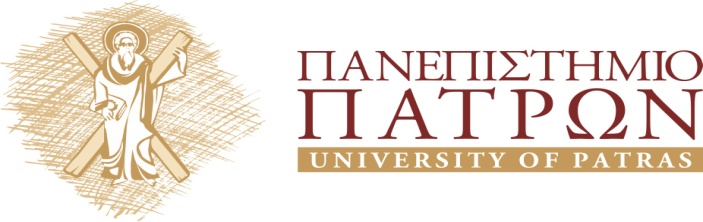        ΙΑΤΡΙΚΟ ΤΜΗΜΑ      ΧΕΙΡΟΥΡΓΙΚΗ ΚΛΙΝΙΚΗ        Διευθυντής: Αν. Καθηγητής Κ. Παναγόπουλος